Mustervorlage. Auszufüllendes in [], Erläuterungen kursiv, bitte vor Veröffentlichung löschen!Verzeichnis von Verarbeitungstätigkeiten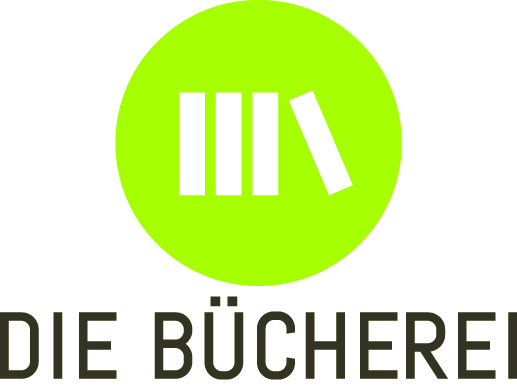 Gemäß § 31 Abs. 1 KDGErstellt am: [Datum]1. Name und Kontaktdaten des Verantwortlichen[Name des leitenden Pfarrers der Pfarrei / Seelsorgeeinheit / Krankenhaus][Anschrift] [Telefonnummer] | [E-Mail-Adresse]2. Name und Kontaktdaten des Datenschutzbeauftragten[Name][Anschrift][Telefonnummer] | [E-Mail-Adresse]Nach § 36 Abs. 1 KDG in Verbindung mit § 3 Abs. 1 Buchstabe a) müssen Kirchengemeinden/Pfarrgemeinden/Seelsorgeeinheiten oder wie auch immer das Gebilde genannt wird, einen Datenschutzbeauftragten benennen. Erkundigen Sie sich bitte bei Ihrem leitenden Pfarrer oder dem Kirchenvorstand, wer das in Ihrem Falle ist.3. Aufsichtsbehörde[Name][Anschrift][Telefonnummer] | [E-Mail-Adresse]Hier geben Sie die entsprechenden Kontaktdaten des Diözesandatenschutzbeauftragten Ihrer Diözese an (die Angaben können Sie z.B. der Datenschutzerklärung der Webseite ihrer Diözese entnehmen).4. VerarbeitungstätigkeitenHier müssen Sie alle Verarbeitungstätigkeiten auflisten. Dazu gehören die Büchereiverwaltung (ob nun per EDV oder Kartei), der Betrieb eines eOPAC/WebOPAC, die Beteiligung an einer Onleihe, der Betrieb einer Internetseite, ein Newsletter ... Die folgenden Beispiele zeigen die Struktur (Bezeichnung der Verarbeitungstätigkeit, Beschreibung, rechtliche Grundlage, betroffener Personenkreis, Kategorien personenbezogener Daten, Datenquelle, Information der betroffenen Personen, Weitergabe an Dritte (Auftragsverarbeitung), Löschung) und wie sie ausgefüllt wird. 4.1 Büchereiverwaltung 4.1.1 BeschreibungDie Daten werden für den ordnungsgemäßen Betrieb einer Bücherei (Ausleihe, Statistik, Mahnwesen, Informationen für Nutzer/innen (sofern eine Zustimmung dazu vorliegt) erhoben und in einer Bibliothekssoftware gespeichert und verwaltet.4.1.2 Rechtliche Grundlage: 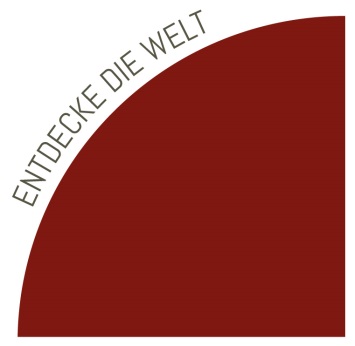 § 6 Abs. 1 Buchstabe b KDG: die betroffene Person hat in die Verarbeitung der sie betreffenden personenbezogenen Daten für einen oder mehrere bestimmte Zwecke eingewilligt;§ 6 Abs. 1 Buchstabe c KDG: die Verarbeitung ist für die Erfüllung eines Vertrages, dessen Vertragspartei die betroffene Person ist, oder zur Durchführung vorvertraglicher Maßnahmen erforderlich, die auf Anfrage der betroffenen Person erfolgen;§ 6 Abs. 1 Buchstabe g KDG: die Verarbeitung ist zur Wahrung der berechtigten Interessen des Verantwortlichen oder eines Dritten erforderlich, sofern nicht die Interessen oder Grundrechte oder Grundfreiheiten der betroffenen Person, die den Schutz personenbezogener Daten erfordern, überwiegen, insbesondere dann, wenn es sich bei der betroffenen Person um eine/n Minderjährige/n handelt.4.1.3 Betroffener Personenkreis:Nutzer/innen der Bücherei4.1.4 Kategorien personenbezogener Daten:NameVornameGeburtsdatumAnschrift[weitere Angaben] Listen Sie hier alle im Anmeldeformular oder für den Ausweis von Ihnen erhobenen Daten auf.4.1.5 Woher stammen diese Daten?Diese Daten werden von den Nutzer/innen erfragt bzw. im Anmeldeformular angegeben.4.1.6 Informations- und TransparenzpflichtDie KÖB kommt Ihrer Informationspflicht nach § 15 KDG durch die Anlage Datenschutz zur Benutzungsordnung nach.4.1.7 Weitergabe an DritteEine Weitergabe der Daten an Dritte erfolgt nicht, es sei denn nach ausdrücklicher Zustimmung der Nutzer/innen (siehe 4.2). Diesen Satz müssen Sie anpassen, je nachdem, ob Sie z.B. einen eOPAC/WebOPAC einsetzen (s. 4.2)! 4.1.8 Wann werden die Daten gelöscht?Bitte nennen Sie hier eine Frist, nach der die Daten der Kunden/innen gelöscht werden, z.B. x Monate nach der letzten Ausleihe/letzten Beitragszahlung. Buchhaltungsdaten (Beleg der letzten Zahlung der Nutzungsgebühr) dürfen erst nach Ende der gesetzlichen Aufbewahrungsfrist gelöscht werden.4.2 BVS eOPAC - Informationen zu anderen OPAC-Systemen lagen uns nicht vor4.2.1 BeschreibungDer BVS eOPAC ist das Schaufenster der Bücherei im Internet. Nutzer/innen können – auch ohne Anmeldung – den Medienbestand der Bücherei recherchieren. Wenn Nutzer/innen ein Online-Konto nutzen möchten, können sie sich mit Benutzername und Passwort anmelden und die Services des Online-Kontos nutzen: Medien bestellen, vormerken, verlängern, die Ausleihhistorie einsehen. Dazu müssen die entsprechenden Daten aus der Büchereisoftware an den eOPAC übermittelt werden.4.2.2 Rechtliche Grundlage: § 6 Abs. 1 Buchstabe b KDG: die betroffene Person hat in die Verarbeitung der sie betreffenden personenbezogenen Daten für einen oder mehrere bestimmte Zwecke eingewilligt;§ 6 Abs. 1 Buchstabe c KDG: die Verarbeitung ist für die Erfüllung eines Vertrages, dessen Vertragspartei die betroffene Person ist, oder zur Durchführung vorvertraglicher Maßnahmen erforderlich, die auf Anfrage der betroffenen Person erfolgen.4.2.3 Betroffener Personenkreis:Nutzer/innen der Bücherei, die ausdrücklich in die Nutzung eines Online-Kontos eingewilligt haben.4.2.4 Kategorien personenbezogener Daten:BenutzerkennungPasswort[weitere Angaben] Listen Sie hier alle Daten auf, die ins Leserkonto des eOPAC übertragen werden.4.2.5 Woher stammen die Daten?Diese Daten stammen aus den Anmeldeunterlagen der Nutzer/innen bzw. werden vom Bibliothekssystem der Bücherei an den eOPAC übergeben.4.2.6 Informations- und TransparenzpflichtDie KÖB kommt Ihrer Informationspflicht nach § 15 KDG durch die Anlage Datenschutz zur Benutzungsordnung nach.4.2.7 Weitergabe an DritteUm den BVS eOPAC nutzen zu können, werden die in diesem Abschnitt genannten personenbezogene Daten an den Betreiber des BVS eOPAC übermittelt:IBTC (Stadionstraße 9/1, 70771 Leinfelden-Echterdingen, Telefon 0711 / 219 59 359, E-Mail: kontakt@ibtc.de) Mit IBTC ist ein Vertrag über Auftragsverarbeitung abgeschlossen worden.4.2.8 Wann werden die Daten gelöscht?Die Nutzer haben die Möglichkeit, ihr Nutzerkonto im eOPAC jederzeit selbst zu löschen. Hat ein Nutzer sein Konto gelöscht und möchte es wieder aktivieren, kann das eine Büchereimitarbeiter/in in der Software machen.Löscht ein/e Nutzer/in das Online-Konto nicht selbst, wird es x Monate nach der letzten Ausleihe / Zahlung der Nutzungsgebühr von der Bücherei gelöscht. Bitte passen Sie diesen Satz den Verhältnissen in Ihrer Bücherei an!4.3 Onleihe libell-e 4.3.1 BeschreibungDie Bücherei bietet den Nutzer/innen die Ausleihe von eMedien an. Dazu müssen sich die Nutzer/innen von der Bücherei für die Onleihe freischalten lassen und erhalten Zugangsdaten. 4.3.2 Rechtliche Grundlage:§ 6 Abs. 1 Buchstabe b KDG: die betroffene Person hat in die Verarbeitung der sie betreffenden personenbezogenen Daten für einen oder mehrere bestimmte Zwecke eingewilligt;§ 6 Abs. 1 Buchstabe c KDG: die Verarbeitung ist für die Erfüllung eines Vertrages, dessen Vertragspartei die betroffene Person ist, oder zur Durchführung vorvertraglicher Maßnahmen erforderlich, die auf Anfrage der betroffenen Person erfolgen.4.3.3 Betroffener Personenkreis:Nutzer/innen der Bücherei, die ausdrücklich für die Onleihe freigeschaltet werden möchten.4.3.4 Kategorien personenbezogener Daten:BenutzerkennungPasswortAusleihhistorie der Onleihe4.3.5 Woher stammen die Daten?Diese Daten stammen aus den Anmeldeunterlagen der Nutzer/innen bzw. werden vom Bibliothekssystem der Bücherei erzeugt.4.3.6 Informations- und TransparenzpflichtDie KÖB kommt Ihrer Informationspflicht nach § 15 KDG durch die Anlage Datenschutz zur Benutzungsordnung nach.4.3.7 Weitergabe an DritteDie Onleihe wird von der divibib GmbH (im Folgenden divibib) betrieben:divibib GmbH, Bismarckstraße 3, 72764 Reutlingen, datenschutz@divibib.comUm die Onleihe nutzen zu können, muss der Nutzer/die Nutzerin sich mit ihrer von der Bücherei vergebenen Anmeldedaten auf der Seite der Bücherei bei der Onleihe anmelden. Die Anmeldedaten werden verschlüsselt an die Bibliothekssoftware der Bücherei weitergeleitet und nicht bei der divibib gespeichert. Die Bibliothekssoftware übermittelt dem System der divibib daraufhin Statusinformationen (z.B. „Nutzer darf ausleihen“). Die divibib erzeugt eine pseudonyme User-ID, die keine Rückschlüsse auf die Identität des Nutzers ermöglicht. Diese User-ID wird für höchstens 8 Wochen gespeichert. Weitere Informationen erhalten Nutzer/innen in der Datenschutzerklärung der divibib: https://cms.onleihe.de/opencms/export/sites/default/divibib-customer/common/de/AllgemeineDatenschutzerklaerung.pdf .Ob für dieses Verfahren ein Vertrag zur Auftragsverarbeitung erforderlich ist, stand bei Redaktionsschluss noch nicht fest. Die Information reichen wir nach.4.3.8 Wann werden die Daten gelöscht? Die Daten für die Nutzung der Onleihe werden gelöscht, sobald Nutzer/innen das verlangen, spätestens x Monate nach Ablauf des durch die Nutzungsgebühr festgelegten Zeitraumes. 4.4 Webseite www.koeb-sankt-nimmerlein.de Diesen Abschnitt brauchen Sie nur, wenn Sie eine eigene Webseite (bei der Sie als Bücherei im Impressum genannt werden) betreiben.4.4.1 BeschreibungDie Bücherei informiert mit der Internetseite über ihr Angebot. 4.4.2 Rechtliche Grundlage:§ 6 Abs. 1 Buchstabe b KDG: die betroffene Person hat in die Verarbeitung der sie betreffenden personenbezogenen Daten für einen oder mehrere bestimmte Zwecke eingewilligt; 
Selbst wenn nicht jeder/m Nutzer/in des Internets bewusst ist, dass beim Aufruf einer Internetseite personenbezogene Daten übermittelt werden (die IP-Adresse des Gerätes, über das Sie ins Internet gehen), muss man diese Einwilligung voraussetzen, da die Übermittlung der IP-Adresse eine technische Notwendigkeit ist und keine mutwillige Datensammelei. § 6 Abs. 1 Buchstabe g KDG: die Verarbeitung ist zur Wahrung der berechtigten Interessen des Verantwortlichen oder eines Dritten erforderlich, sofern nicht die Interessen oder Grundrechte oder Grundfreiheiten der betroffenen Person, die den Schutz personenbezogener Daten erfordern, überwiegen, insbesondere dann, wenn es sich bei der betroffenen Person um eine/n Minderjährige/n handelt.4.4.3 Betroffener Personenkreis:Internetnutzer/innen, die sich über das Angebot der Bücherei informieren möchten.4.4.4 Kategorien personenbezogener Daten:IP-Adresse,Referrer URL (von welcher Seite aus die Seite aufgerufen wurde (z.B. google), user agent (Browser), aufgerufene Domain (www.koeb-sankt-nimmerlein.de)4.4.5 Woher stammen die Daten?Diese Daten werden standardmäßig vom Browser des/der Nutzers/in übermittelt.4.4.6 Informations- und TransparenzpflichtDie KÖB kommt Ihrer Informationspflicht nach § 15 KDG durch die Anlage Datenschutz zur Benutzungsordnung nach.4.4.7 Weitergabe an DritteDie Webseite www.koeb-sankt-nimmerlein.de liegt auf einem Server der Firma [ergänzen Sie bitte hier den Namen Ihres Webhosting-Anbieters und die Kontaktdaten des Datenschutzbeauftragten, die Sie der Datenschutzerklärung des Anbieters entnehmen können]. Die Daten werden dort aus Sicherheitsgründen gespeichert, um z.B. Angriffe auf die Webseite identifizieren und unterbinden zu können. Eine statistische Auswertung der Daten ist möglich; ein Rückschluss auf die Identität des Nutzers aber nur unter großem Aufwand.Mit [Name des Webhosting-Anbieters] wurde ein Vertrag zur Auftragsverarbeitung geschlossen.4.4.8 Wann werden die Daten gelöscht?Erfragen Sie bitte bei Ihrem Hosting-Anbieter, wie lange die Server-Log-Files gespeichert werden.4.5 Newsletter Diesen Abschnitt brauchen Sie nur, wenn Sie einen eigenen Newsletter verschicken.4.5.1 BeschreibungDie Bücherei informiert alle Nutzer/innen, die ausdrücklich eingewilligt haben, per Newsletter über neue Medien, Veranstaltungen und Klatsch und Tratsch aus der Literaturszene.4.5.2 Rechtliche Grundlage:§ 6 Abs. 1 Buchstabe b KDG: die betroffene Person hat in die Verarbeitung der sie betreffenden personenbezogenen Daten für einen oder mehrere bestimmte Zwecke eingewilligt;§ 6 Abs. 1 Buchstabe c KDG: die Verarbeitung ist für die Erfüllung eines Vertrages, dessen Vertragspartei die betroffene Person ist, oder zur Durchführung vorvertraglicher Maßnahmen erforderlich, die auf Anfrage der betroffenen Person erfolgen.4.5.3 Betroffener Personenkreis:Nutzer/innen und Mitarbeiter/innen, die über neue Medien, Veranstaltungen und Unterhaltsames aus der Literaturszene informiert werden möchten und den Newsletter bestellt haben.4.5.4 Kategorien personenbezogener Daten:E-Mail-AdresseName[Falls Sie mehr Daten erheben, ergänzen Sie die Auflistung bitte. Mehr Daten für den Newsletterversand abzufragen, muss aber gut begründet sein, nach den neuen Vorschriften dürfen nur die Daten abgefragt werden, die unbedingt für diesen Zweck notwendig sind (§ 37 Abs. 1, Buchstabe c KDG).]4.5.5 Woher stammen die Daten?Diese Daten werden von den Nutzern bei der Newsletteranmeldung angegeben.4.5.6 Informations- und TransparenzpflichtDie KÖB kommt Ihrer Informationspflicht nach § 15 KDG durch die Anlage Datenschutz zur Benutzungsordnung nach.4.5.7 Weitergabe an DritteFür den Newsletter „Nimmeraktuell“ nutzen wir den Service der Firma Mailchimp. Anbieter ist die Rocket Science Group LLC, 675 Ponce De Leon Ave NE, Suite 5000, Atlanta, GA 30308, USA. MailChimp ist ein Dienst, mit dem u.a. der Versand von Newslettern organisiert und analysiert werden kann. Wenn Sie Daten zum Zwecke des Newsletterbezugs eingeben (z.B. Ihre E-Mail-Adresse), werden diese auf den Servern von MailChimp in den USA gespeichert.MailChimp verfügt über eine Zertifizierung nach dem „EU-US-Privacy-Shield”. Der „Privacy-Shield” ist ein Übereinkommen zwischen der Europäischen Union (EU) und den USA, das die Einhaltung europäischer Datenschutzstandards in den USA gewährleisten soll. Mit Hilfe von MailChimp können wir unsere Newsletterkampagnen analysieren. Wenn Sie eine mit MailChimp versandte E-Mail öffnen, verbindet sich eine in der E-Mail enthaltene Datei (sog. web-beacon) mit den Servern von MailChimp in den USA. So kann festgestellt werden, ob eine Newsletter-Nachricht geöffnet und welche Links ggf. angeklickt wurden. Außerdem werden technische Informationen erfasst (z.B. Zeitpunkt des Abrufs, IP-Adresse, Browsertyp und Betriebssystem). Diese Informationen können nicht dem jeweiligen Newsletter-Empfänger zugeordnet werden. Sie dienen ausschließlich der statistischen Analyse von Newsletterkampagnen. Die Ergebnisse dieser Analysen können genutzt werden, um künftige Newsletter besser an die Interessen der Empfänger anzupassen.Mit MaiChimp wurde ein Vertrag zur Auftragsverarbeitung („Data-Processing-Agreement“)  geschlossen.4.5.8 Wann werden die Daten gelöscht?Die Daten der Nutzer werden gelöscht, sobald diese den Newsletter über den Link abbestellen, der mit jedem Newsletter verschickt wird. 